Dodatek č. 7 k rámcové pojistné smlouvě č. 4033710277UNIQA pojišťovna, a.s.se sídlem:	Evropská 136, 160 00 Praha 6IČ:	49240480zastoupená:	xxxx - UNIQA pojišťovna, a.s.xxxx - UNIQA pojišťovna, a.s. bankovní spojení:	Raiffeisenbank  1071001005/5500zapsaná v obchodním rejstříku vedeném Městským soudem v Praze, oddíl B, vložka 2012 (dále jen "Pojistitel")aZápadočeská univerzita v Plznise sídlem:	Univerzitní 2732/8, 301 00 PlzeňIČ:	49777513zastoupená:	doc. Dr. RNDr. Miroslav Holeček, rektor(dále jen "Pojistník")Smluvní strany se dohodly z důvodu rozšíření flotily Pojistníka na doplnění rámcové pojistné smlouvy č. 4033710277 (dále jen "smlouva") následovně:Příloha č. 8 smlouvy - Seznam pojištěných vozidel od 17. 05. 2022, resp. od 26. 05. 2022 se doplňuje o vozidla uvedená v příloze č. 1 tohoto dodatku.Tento dodatek nabývá platnosti podpisem obou smluvních stran a účinnosti dnem jeho uveřejnění v registru smluv dle zák. č. 340/2015 Sb., o zvláštních podmínkách účinnosti některých smluv, uveřejňování těchto smluv a o registru smluv.Ostatní ujednání ve slouvě zůstávají beze změn.Smluvní strany prohlašují, že si dodatek před jeho podpisem přečetly a s jeho obsahem bez výhrad souhlasí. Dodatek je vyjádřením jejich pravé, skutečné, svobodné a vážné vůle. Na důkaz pravosti a pravdivosti těchto prohlášení připojují oprávnění zástupci smluvních stran své podpisy.V Plzni dne 17. 05. 2022…..............................................................Doc. Dr. RNDr. Miroslav Holeček, rektor Západočeská univerzita v Plzni…..........................................................	…................................................xxxx	xxxxUNIQA pojišťovna, a.s.	UNIQA pojišťovna, a.s.Příloha č. 1 - Seznam pojištěných vozidel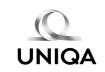 Číslo smlouvy: 4033710277IČ/RČIČ/RČč. LeassmlouvyPOV(Kč)Kasko(Kč)Poj.částka(Kč)Spol.(%)       Zab.Doplň. (Kč)Sleva3. letá    Celkem (Kč)2774	X	X	X	X	0	2774X	122 354    5 781 968	5	3 900	0	126 254Celkem:	Návrhů	2Pojistné POV	2 774 KčPojistné KASKO	122 354 KčPojistné Doplňky	3 900 KčPojistné celkem	129 028 Kč….............................................................................................xxxx	UNIQA pojišťovna, a.s.….................................................................................Doc. Dr. RNDr. Miroslav Holeček, rektor Západočeská univerzita v Plzni….............................................................................................Xxxx	UNIQA pojišťovna, a.s.